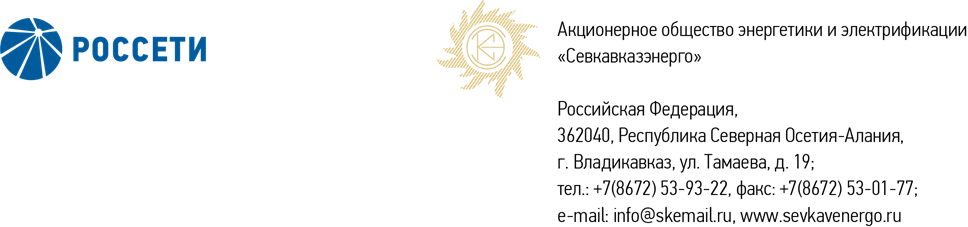 ПРОТОКОЛ № 293заседания Совета директоровАО «Севкавказэнерго»Место подведения итогов голосования: г. Владикавказ, ул. Тамаева, дом 19.Дата проведения: 28 марта 2024 года.Время подведения итогов голосования: 28 марта 2024 года 23:00.Форма проведения: заочное голосование (опросным путем).Дата составления протокола: 01 апреля 2024 года.   Всего членов Совета директоров – 7 человек.В заочном голосовании приняли участие: Члены Совета директоров: Шалманов Евгений ГригорьевичУсевич Сергей АлександровичХохульников Никита ВалериевичТкаченко Олег ВадимовичСорокин Виталий ВикторовичАндропов Дмитрий МихайловичВ голосовании не принимал участие:Камышников Александр ПетровичКворум для принятия решений имеется.ПОВЕСТКА ДНЯ:Об утверждении финансово-экономической модели Общества на 2024-2028 годы и сметы затрат Общества на 2024 год (поквартально).О рассмотрении отчета единоличного исполнительного органа                      АО «Севкавказэнерго» о выполнении в 4 квартале 2023 года решений, принятых на заседаниях Совета директоров Общества.ИТОГИ ГОЛОСОВАНИЯ И РЕШЕНИЯ, ПРИНЯТЫЕПО ВОПРОСАМ ПОВЕСТКИ ДНЯ:Вопрос № 1: Об утверждении финансово-экономической модели Общества на 2024-2028 годы и сметы затрат Общества на 2024 год (поквартально).Решение: 1. Утвердить финансово-экономическую модель Общества на 2024-2028 годы и смету затрат Общества на 2024 год (поквартально) в соответствии с приложением № 1 к настоящему решению.2. Поручить Единоличному исполнительному органу Общества обеспечить вынесение на рассмотрение Совета директоров Общества отчетов об исполнении сметы расходов и показателей финансово – экономической модели АО «Севкавказэнерго».Срок: ежеквартально (квартальный отчет - до 15 числа второго месяца, следующего за отчетным, годовой отчет – до 15.03. года, следующего за отчетным).Итоги голосования:Решение принято единогласно.Вопрос № 2: О рассмотрении отчета единоличного исполнительного органа             АО «Севкавказэнерго» о выполнении в 4 квартале 2023 года решений, принятых на заседаниях Совета директоров Общества.Решение: Принять к сведению отчет единоличного исполнительного органа 
АО «Севкавказэнерго» о выполнении в 4 квартале 2023 года решений, принятых на заседаниях Совета директоров Общества, в соответствии с приложением № 2 к настоящему решению.Итоги голосования:Решение принято единогласно.Приложение № 1 - Финансово-экономическая модель Общества на 2024-2028 годы и смету затрат Общества на 2024 год (поквартально).Приложение № 2 - Отчет единоличного исполнительного органа 
АО «Севкавказэнерго» о выполнении в 4 квартале 2023 года решений, принятых на заседаниях Совета директоров Общества.Председатель Совета директоров                                             Н.В. ХохульниковКорпоративный секретарь                                                         Е.И. Шкапова«ЗА»6 чел.Хохульников Н.В., Ткаченко О.В., Шалманов Е.Г.,            Усевич С.А., Сорокин В.В., Андропов Д.М.«ПРОТИВ»нет«ВОЗДЕРЖАЛИСЬ»нет«ЗА»6 чел.Хохульников Н.В., Ткаченко О.В., Шалманов Е.Г.,            Усевич С.А., Сорокин В.В., Андропов Д.М.«ПРОТИВ»нет«ВОЗДЕРЖАЛИСЬ»нет